Sugestie i porady dla rodzica.Temat: Co dają nam zwierzęta na wsi.1.W wiejskiej zagrodzie –  opowiadanie z elementami ruchu .Proszę przeczytać dzieciom opowiadanie i poprosić ich o wykonywanie poszczególnych ruchów , które zostały opisane w nawiasach.Nastał ranek, z kurnika wychodzi domowe ptactwo – (marsz po dywanie, naśladowanie głosów ptactwa domowego) •   kury - ko, ko, ko•   indyki - gul, gul, gul•   kogut - kukuryku- Zatrzymują się, machają skrzydłami –( wykonywanie ruchów rękami.)- Rozglądają się czy gospodarz niesie dla nich ziarno – (wykonanie skrętów szyi w prawą i lewą stronę.)- Kogut wskoczył na płot – (wykonywanie podskoków obunóż.)- Gospodarz sypie ziarno – (skłony w przód.)- Gospodarz idzie do obory. Wyprowadza konie, krowy na pastwisko – (przemieszczają się na czworakach.)- Zwierzęta żeby dojść na pastwisko przechodzą przez mostek – (przejście na czworakach)- Zwierzęta się najadły. Odpoczywają ciekawie się rozglądając – (przejście do leżenia przodem, podparcie dłońmi o podłogę, unoszenie głowy jak najwyżej, spoglądanie raz w jedną, raz w drugą stronę.)- Zapadają w drzemkę, leżą na jednym boku, po chwili odwracają się na drugi bok – (przechodzą z leżenia na prawym boku do leżenia na lewym boku.)- Zbliża się wieczór, zwierzęta wracają do obory – (chód na czworakach)Na zakończenie ćwiczenie rozluźniające – (stanie w lekkim rozkroku, swobodny zwis tułowia i rąk.)2. Co nam dają zwierzęta na wsi.Proszę w tym zadaniu wyłożyć wydrukowane z pliku pdf karty ( bądź pokazanie kart z pliku pdf na laptopie obrazów ) i omówienie ich z dziećmi.3.Karty pracy cz3 s. 70-724.Rób to co zwierzę Proszę  by dziecko wykonało poszczególne ćwiczenia , opisane na obrazkach na następnej stronie.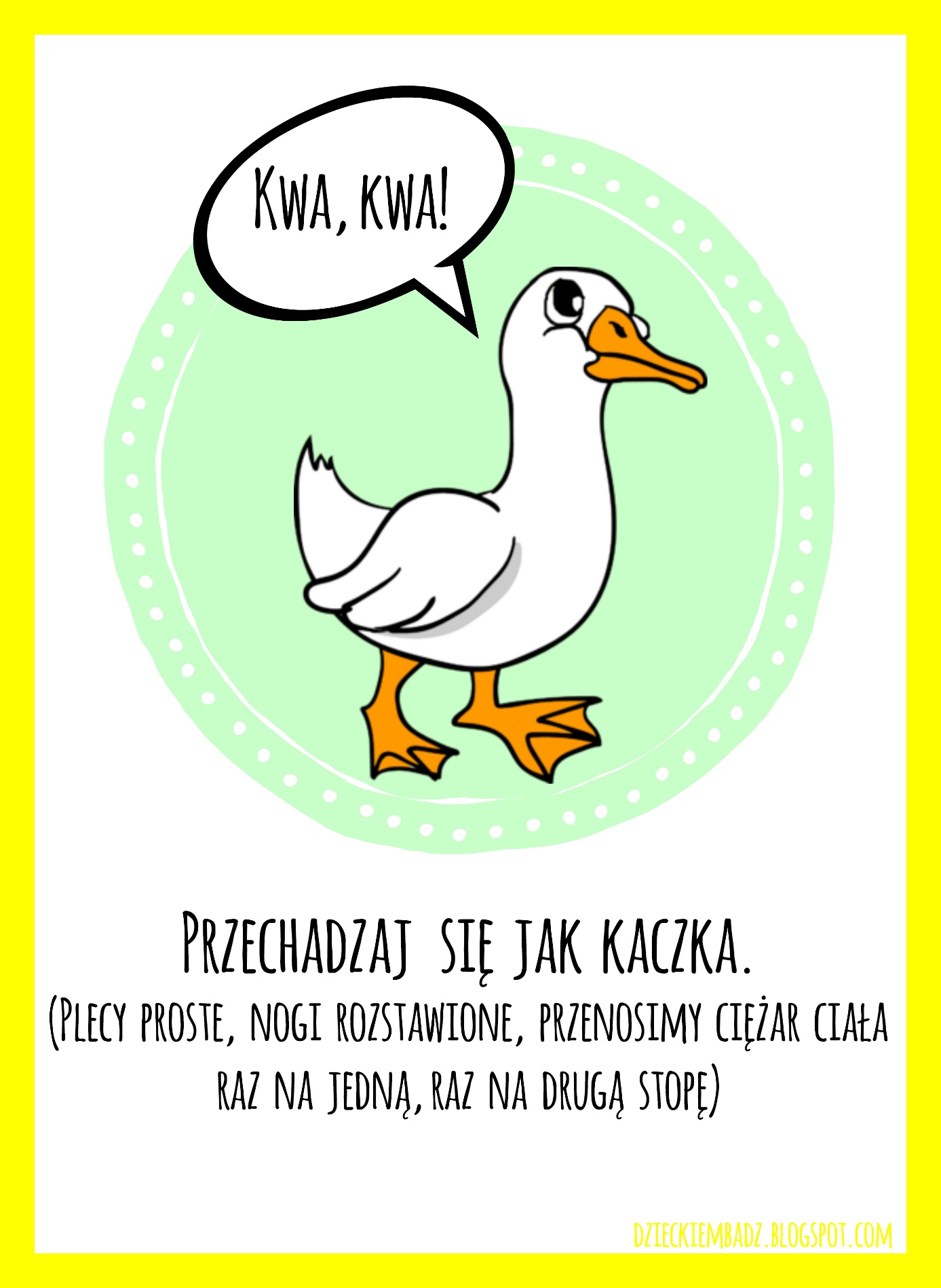 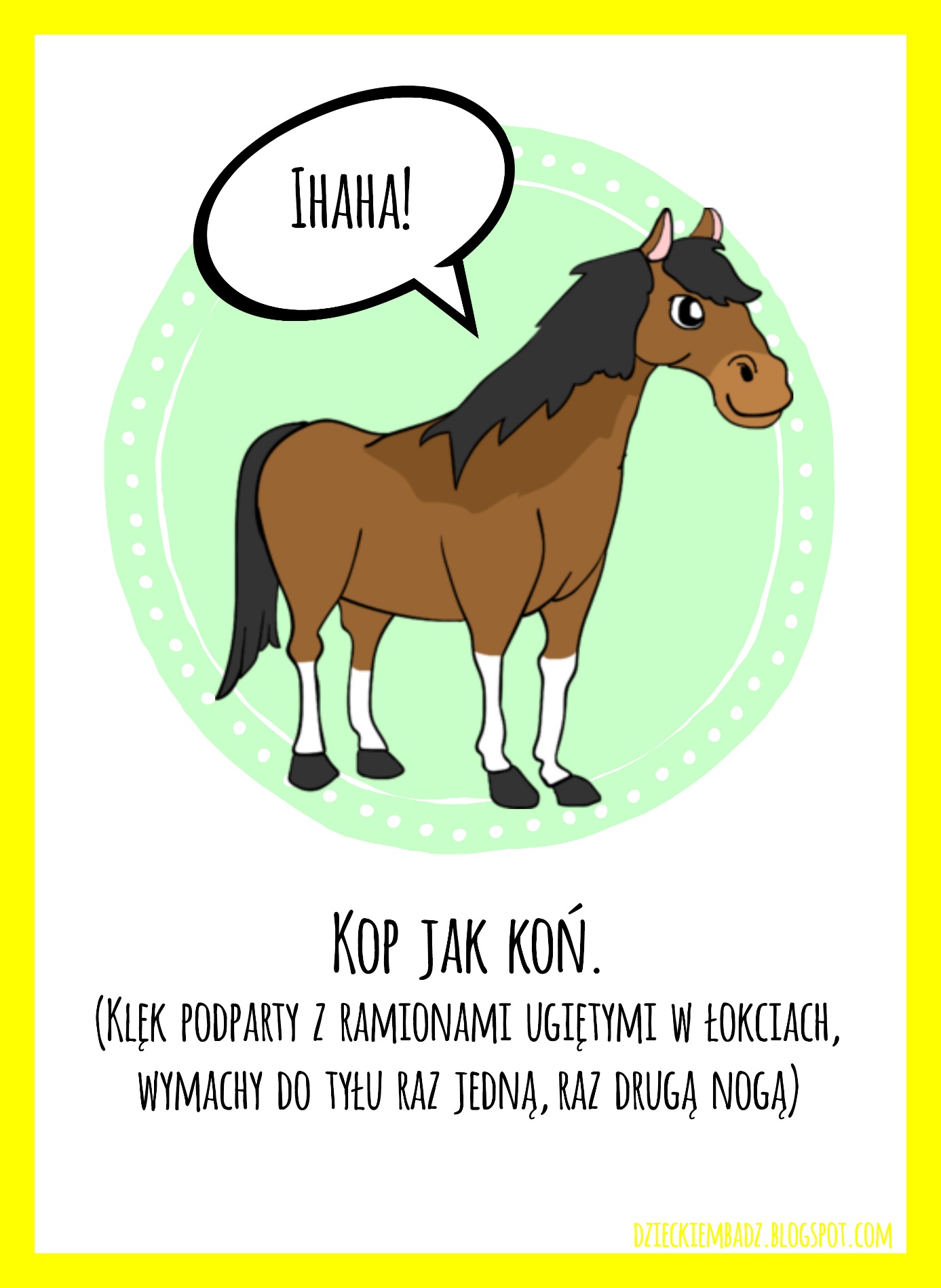 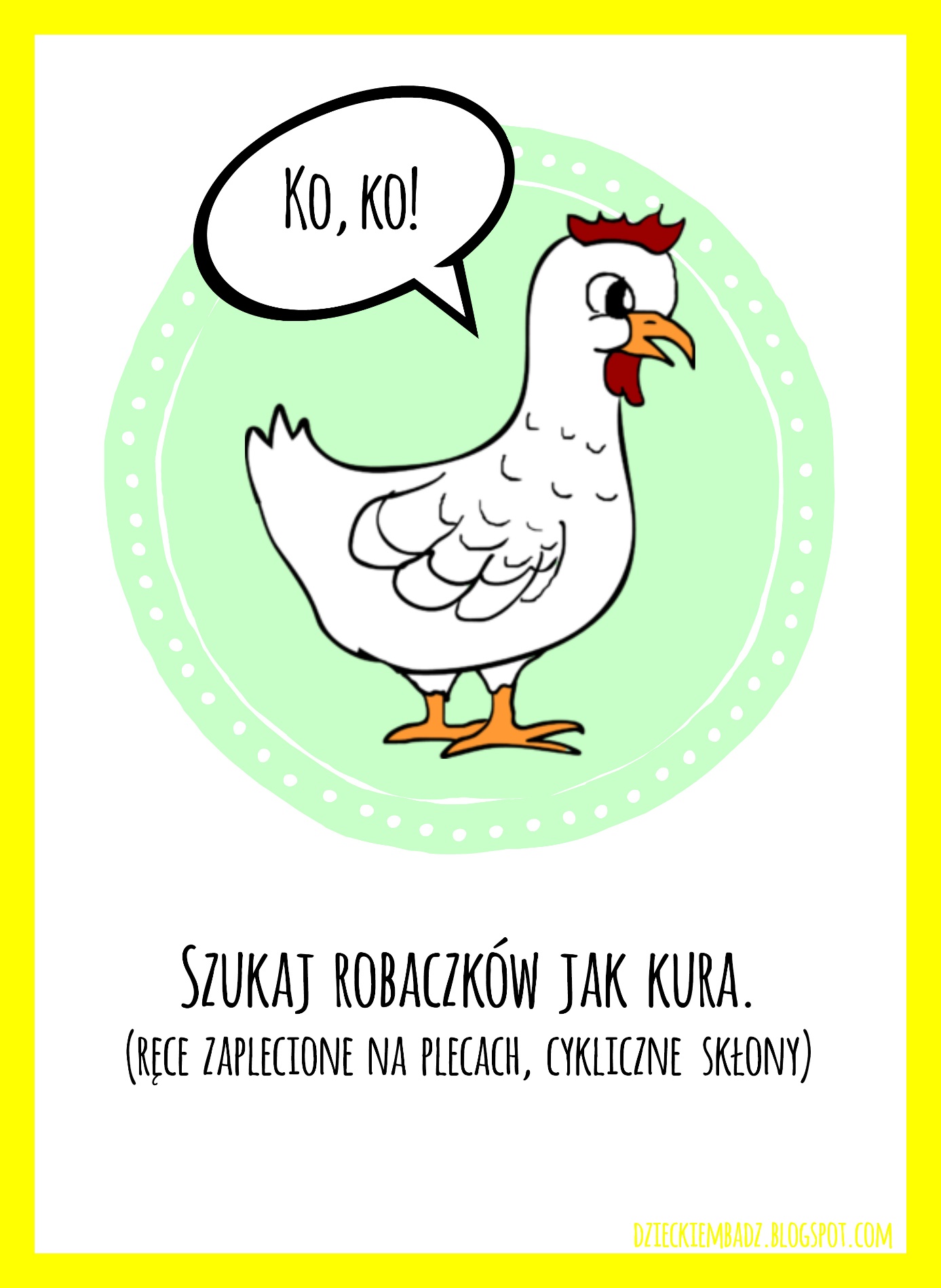 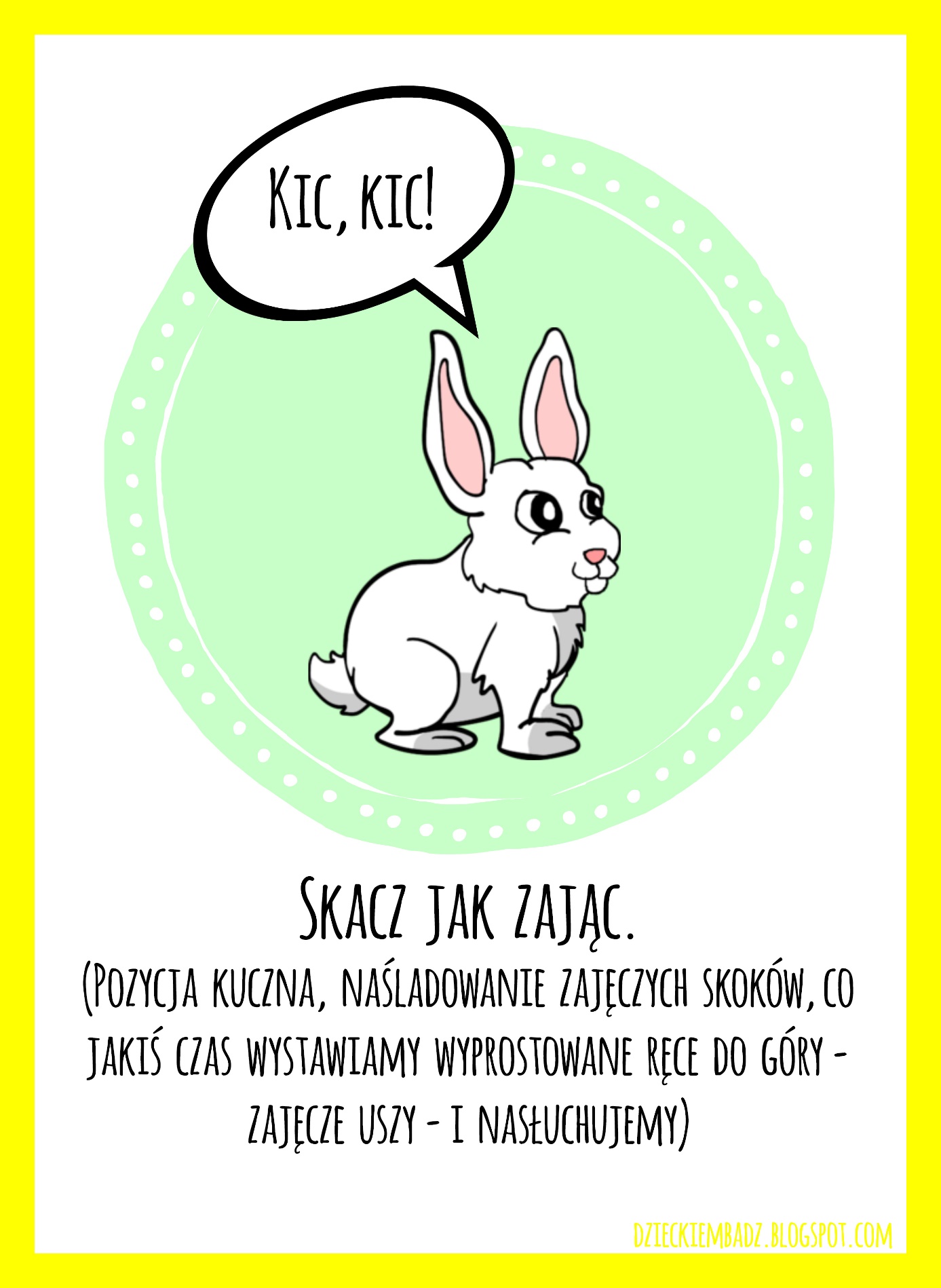 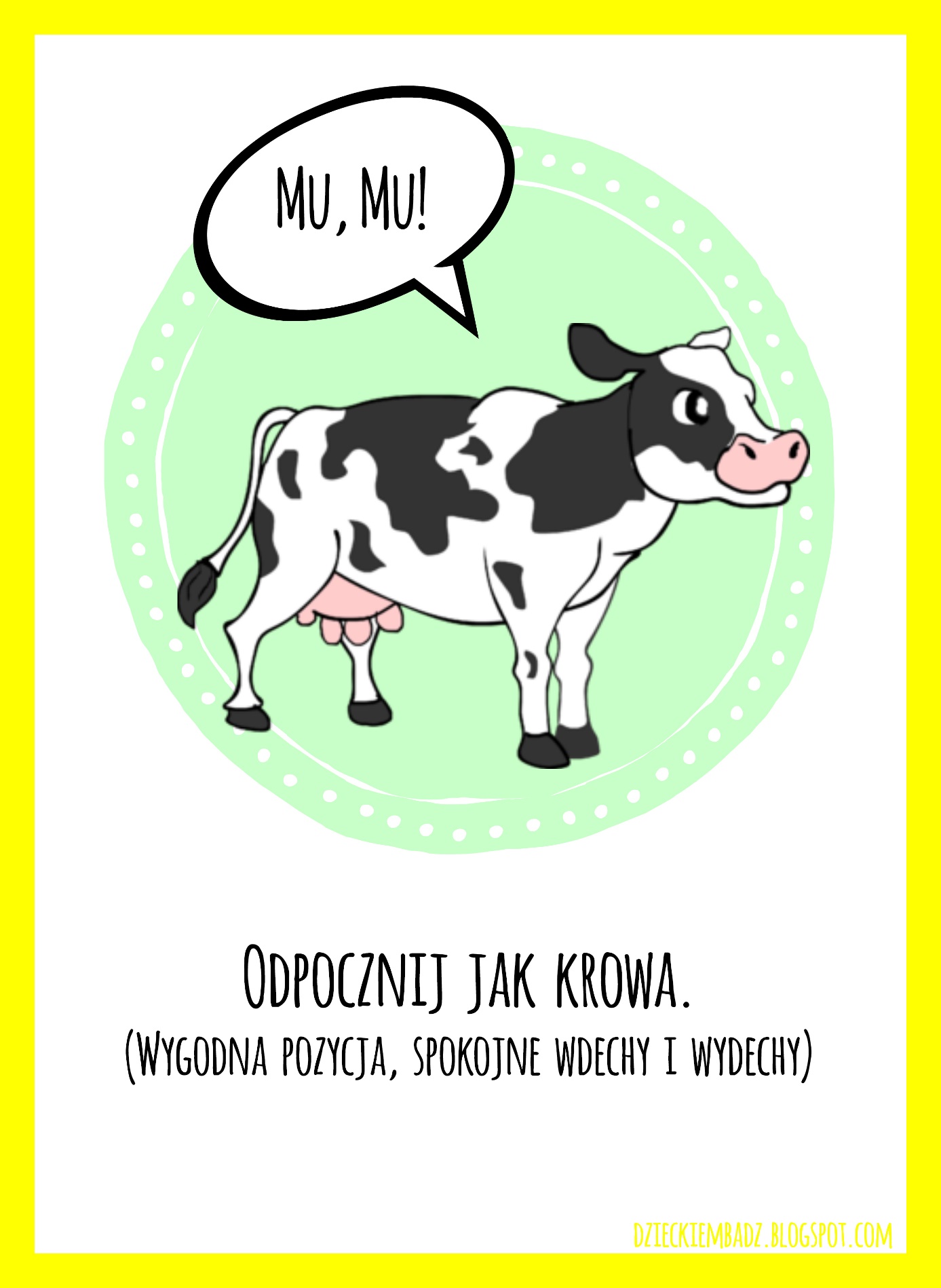 Miłej pracy i powodzenia Pani Martyna 